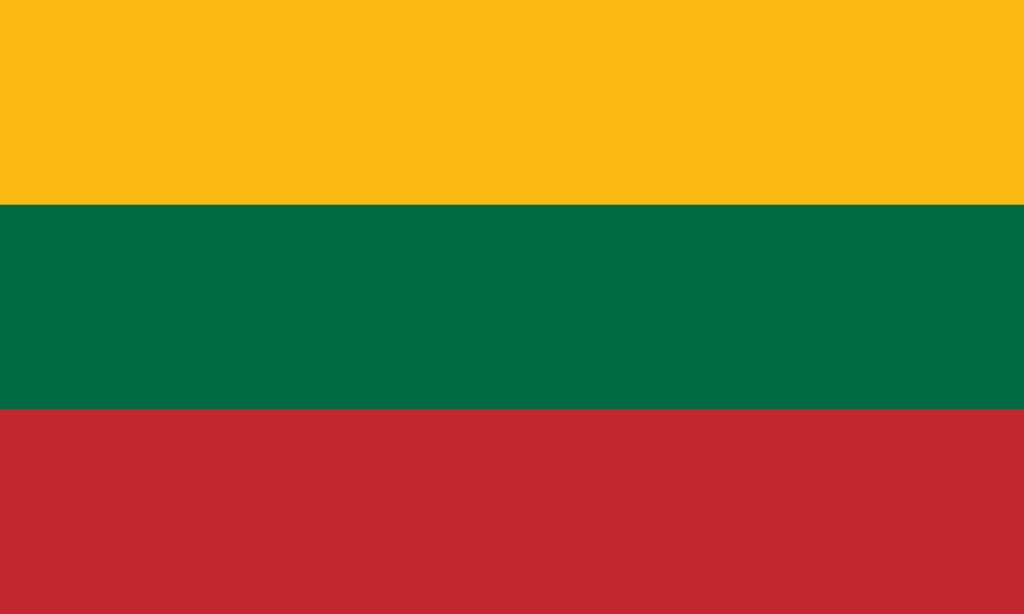 SIA “BRIKERS LATVIJA” PATVIRTINTAS PRODUKCIJOSKOKYBĖS STANDARTASIR EKSPLOATAVIMO SĄLYGOSSIA “Brikers Latvija” gaminamos betoninės grindinio trinkelės, borteliai ir plokštės atitinka vieningus standartus: LVS EN 1338:2004; LVS EN 1340:2003/AC:2007; LVS EN 1339:2003 /AC:2007.Visa produkcija gaminama dviejų sluoksnių technologija (dažomas tik viršutinis sluoksnis, iki 10% gaminio storio). Produkcija su pilnos masės dažymu gaminama TIK pagal specialų kliento užsakymą. Produkcija negali turėti tokių defektų, kaip įtrūkimai ar sluoksniavimasis. Išoriniame gaminio paviršiuje leidžiami įdubimai, išsikišimai ar poros, kurių ilgis neviršija 5-6 mm ir gylis 3-4 mm, gamintojas neprisiima atsakomybės, nes jie nelaikomi defektais. Paviršiaus įbrėžimai taip pat gali būti matomi ir po klojimo ir sutankinimo. Tai nesumažina gaminių kokybės. Tam tikrais atvejais galima pastebėti betoninių grindinio trinkelių, bortelių ar plokščių “kristalizaciją” arba išsiliejimą. Kristalizacijos atsiradimas visų tipų betono gaminių paviršiuje nelaikomas gaminio broku – tai tikras portlandcemenčio kietėjimo požymis. Neįmanoma išvengti kristalizacijos susidarymo, laikui bėgant ji išnyks. Tai nesumažina gaminių kokybės. Kristalizacija labiau matoma po žiemos arba jei bet kokio tipo betono gaminys ilgą laiką buvo laikomas pakuotėje. Jei gaminys naudojamas vietose, kur jo nepasiekia lietaus vanduo, kristalizacija gali išlikti ilgesnį laiką.Betoniniai gaminiai po pagaminimo gali turėti “džiūvimo tinklą”, tai ne brokas, o tikras didelio gaminio stiprumo požymis. Betoninės grindinio trinkelės, borteliai ar plokštės supakuojamos į standartines pakuotes, atitinkančias šiuos gaminius (medinis transportavimo padėklas, strech plėvelė, žymėjimas), tai neapsaugo gaminio nuo subraižymo. Ant gaminių gali susidaryti įbrėžimų pakraunant, transportuojant, perkraunant, tvarkant ar klojant. Pradėjus eksploatuoti gaminį, įbrėžimai mažės, kol visiškai išnyks.  Spalvos vienodumo skirtumai gali atsirasti dėl neišvengiamų žaliavų atspalvio, savybių ir kietėjimo svyravimų ir nėra laikomi reikšmingais. Siekiant sumažinti galimus spalvų atspalvių skirtumus, klojant bet kokio tipo trinkelę, rekomenduojama užtikrinti natūralaus mišinio efektą, klojant einamąjį kvadratinį metrą trinkelėmis ne mažiau kaip iš trijų skirtingų pakuočių. Dangos paviršiaus spalva gali skirtis, kai paviršius šlapias arba sausas. SIA “Brikers Lavija” gamina įvairaus tipo betonines grindinio trinkeles, bortelius ir plokštes. Tekstūrų, spalvų ir formų pavyzdžius galite peržiūrėti https://brikers.lv/kontakti/ nurodytais adresais, pažymėtais - Pavyzdžių stendai. Produkcijos pavyzdžiai turi iliustruojančią reikšmę ir prekės spalviniai niuansai gali skirtis nuo pavyzdžio, rodomo tiek pavyzdžių stenduose, tiek kitoje vaizdinėje medžiagoje – kataloguose, kainų lape ir svetainėje.EKSPLOATAVIMO SĄLYGOSKad betoninės dangos trinkelės, borteliai ir plokštės garantiniu laikotarpiu išlaikytų gamintojo deklaruotas gaminio eksploatacines savybes ir būtų tinkamos naudoti pagal paskirtį, betono gaminių parinkimas ir trinkelių dangos klojimo darbus turi atlikti specializuota įmonė, šios srities profesionalai.Pristačius/iškrovus produkciją būtina įsitikinti prekės kokybe, jei buvo nustatyti produkcijos defektai, tuomet būtina daryti foto fiksaciją (nufotografuoti etiketės lipduką, produkcijos defektą ant padėklo ir kreiptis į gamintoją dėl skundų pateikimo tvarkos, atsiųsdami informaciją el. pašto adresu sudzibas@brikers.lv), jei produkcija jau buvo paklota arba defekto fiksavimo metu ji nėra ant padėklo, gamintojas už tai atsakomybės neprisiima.Betonines grindinio trinkeles, bortelius ir plokštes galima kloti ne anksčiau kaip po 5 dienų nuo pagaminimo, nepradėjus jų apkrauti (plūkti ar nenaudoti ant jų bet kokios rūšies technikos, sveriančios daugiau kaip 2 tonas). Plūkti leidžiama po 7 dienų nuo pagaminimo momento. Pilnai eksploatuoti leidžiama praėjus 28 dienoms nuo pagaminimo momento, kai betoninis grindinio akmuo pasiekia savo maksimalų stiprumą. Grindinio akmuo neturi būti veikiamas ilgalaikių dinaminių mechaninių apkrovų, viršijančių LVS numatytas apkrovas. Tai gali sulaužyti arba pažeisti gaminio paviršių.Paklojus betonines grindinio trinkeles, bortelius ir plokštes, tarpams tarp betoninių trinkelių, bortelių ir plokščių užpildyti turi būti naudojamas tik išplautas 0-2 mm smėlis, kurio leistina smulkios frakcijos (dydis: ≤ 0,063 mm) dalelių mažiau nei 3 % visos masės. Nepilnas siūlių užpildymas prisideda prie grindinio dangos, plokščių dangos nestabilumo, briaunų dilimo ir lūžimo.Grindinio ar plokščių danga vibruojama dangą atitinkančia vibracine įranga ir prietaisais. Prieš vibruojant dangą, ji turi būti visiškai švari ir sausa, kad nesubraižytų paviršiaus ir nepažeistų gaminio kraštų, ypatingą dėmesį skiriame COMFORT gaminiams. Po vibravimo siūlės tarp gaminių vėl turi būti užpildytos mineraliniu užpildu. Taip paruošta danga tinkama naudoti.Jeigu betoniniai borteliai ar grindinio akmenys jau yra pakloti ir ant jų perkeliamos arba dedamos statybinės medžiagos/statybinės šiukšlės/juodžemis, tada bortelių ir trinkelių paviršius gali būti visam laikui likti dėmėtas, tokiais atvejais gamintojas neprisiima atsakomybės už tai.Plaunant grindinio akmenis aukšto slėgio vandens srove, negalima leisti didelių temperatūrų skirtumų. Rekomenduojama plauti šalto vandens srove. Nenaudokite aštrių kirtiklių ir mechanizmų be guminių antgalių, norint nuvalyti grindinio akmens paviršių nuo sniego ir ledo. Paviršių barstymui žiemą naudokite smėlio-druskos mišinį, kuriame druskos ar kitų cheminių priemaišų koncentracija ne didesnė kaip 5%.Paklotam grindinio akmeniui būtina užtikrinti saugų betono gaminių eksploatavimą. Eksploatacijos metu draudžiama atlikti veiksmus, pažeidžiančius gaminio konstrukciją - draudžiama važiuoti transporto priemonėmis su vikšrais, eksploatuoti dangą didesne nei leidžiama apkrova, nelaikyti ant dangos daiktų su aštriais kraštais, nemesti daiktų, smūgiuojant į grindinį. Nesilaikant šių nurodymų, gaminių struktūra pažeidžiama mechaniškai. Gamintojas negarantuoja tokių pažeistų gaminių atitikties deklaruotoms gaminio eksploatacinėms savybėms. Iš betoninių gaminių paklotos dangos valymui gali būti naudojamos tik sertifikuotos betono paviršiaus valymo priemonės, vadovaujantis valymo priemonės gamintojo nurodymais. Valant nešvarumus ar susikaupusį sniegą nuo dangos, svarbu nepažeisti dangoje paklotų betono gaminių paviršių, o prieš valant visą paviršiaus plotą rekomenduojame išbandyti produktą ant vieno gaminio ir įvertinti gautą rezultatą (gamintojas neprisiima atsakomybės už atliktus valymo priemonės bandymus su betono gaminiu, valymo priemonių efektyvumą ir galimą nepageidaujamą poveikį betono gaminiams).Žiemos metu dangos slydimui sumažinti reikia naudoti smėlį. Tais atvejais, kai reikia nuvalyti susikaupusį ledo sluoksnį, ledui tirpinti galima naudoti tik techninę druską, tačiau už galimus dangos pažeidimus atsakote Jūs. Įspėjame, kad ledą tirpstančios druskos naudojimas sukelia betono koroziją, kuri prisideda prie betono struktūros irimo proceso, sumažina gamintojo deklaruojamas gaminio eksploatacines savybes ir tarnavimo laiką, keičia gaminio spalvą.